WYKAZ PORAD GRUPOWYCH ORAZ SPOTKAŃ INFORMACYJNYCHPLANOWANYCH DO REALIZACJIW CENTRUM PORADNICTWA ZAWODOWEGOPOWIATOWEGO URZĘDU PRACY W KARTUZACHW III KWARTALE 2023 R.*Powiatowy Urząd Pracy w Kartuzach zastrzega sobie możliwość modyfikacji wykazu porad grupowych dostosowując go do bieżących potrzeb oraz ilości osób zainteresowanych uczestnictwem w poszczególnych tematach zajęć. Szczegółowe informacje o aktualnych poradach/spotkaniach dostępne są na stronie www.kartuzy.praca.gov.pl w zakładce AktualnościOsoby zainteresowane udziałem w poradach grupowych proszone są o kontakt z doradcą zawodowym:Julia Reszka, stanowisko nr 8, tel. 58 694-09-32, e-mail: j.reszka@kartuzy.praca.gov.plPorady/informacje realizowane są w Centrum Poradnictwa Zawodowegoul. Mściwoja II 18, 83-300 Kartuzy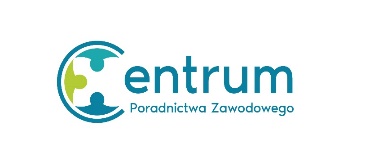       Kartuzy 28.06.2023 r.Nazwaporady grupowej/informacji grupowej*Termin poradyTerminy przyjmowania zgłoszeńosób zainteresowanychDoradca zawodowyLIPIEC 2023LIPIEC 2023LIPIEC 2023LIPIEC 2023Zaangażowanie i terminowość - kompetencje niezbędne  w życiu zawodowym03.07.202302.07.2023Julia ReszkaInformacja grupowa Poznaj Urząd Pracyi zacznij działać04.07.202303.07.2023Julia ReszkaPokonam bariery25.07.202324.07.2023Julia ReszkaDokumenty aplikacyjne+porada indywidualna27.07.202326.07.2023Julia ReszkaSIERPIEŃ 2023SIERPIEŃ 2023SIERPIEŃ 2023SIERPIEŃ 2023Informacja grupowa ON LINEPoznaj Urząd Pracyi zacznij działać02.08.202301.08.2023Julia ReszkaPlanowanie w szukaniu pracy09.08.202308.08.2023Julia ReszkaDojrzałość to mój atut na rynku pracy23.08.202322.08.2023Julia ReszkaInformacja grupowa Poznaj Urząd Pracyi zacznij działać30.08.202329.08.2023Julia ReszkaWRZESIEŃ 2023WRZESIEŃ 2023WRZESIEŃ 2023WRZESIEŃ 2023Dokumenty aplikacyjne ON LINE 05.09.202304.09.2023Julia ReszkaInformacja grupowaPoznaj Urząd Pracyi zacznij działać12.09.202311.09.2023Julia ReszkaTalenty jak wykorzystać w szukaniu pracy marzeń19.09.202318.09.2023Julia ReszkaInformacja grupowaPoznaj Urząd Pracyi zacznij działać26.09.202325.09.2023Julia Reszka